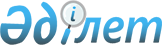 Қазақстан Республикасы Үкiметiнiң қызметiнен түсуi туралыҚазақстан Республикасы Үкiметiнiң Қаулысы 1997 жылғы 10 қазан N 1433



          Қазақстан Республикасы Премьер-Министрi Ә.М.Қажыгелдиннiң
Қазақстан Республикасының Президентiне өз мiндеттерiн атқаруды
тоқтатқаны туралы жазбаша мәлiмдемесiне байланысты және Қазақстан
Республикасы Конституциясының 70-бабына  
 K951000_ 
 , "Қазақстан 
Республикасының Үкiметi туралы" Қазақстан Республикасы Президентiнiң 
конституциялық заң күшi бар Жарлығының 5-бабына  
 Z952688_ 
 , "Мемлекеттiк 




қызмет туралы" Қазақстан Республикасы Президентiнiң Заң күшi бар 
Жарлығының 29-бабының  
 U952730_ 
  1 және 5-тармақтарына сәйкес Қазақстан 
Республикасының Үкiметi қаулы етедi:
     Қазақстан Республикасы Үкiметiнiң құрамы қызметiнен түссiн.

     Қазақстан Республикасы
       Премьер-Министрiнiң
        мiндетiн атқарушы
      
      


					© 2012. Қазақстан Республикасы Әділет министрлігінің «Қазақстан Республикасының Заңнама және құқықтық ақпарат институты» ШЖҚ РМК
				